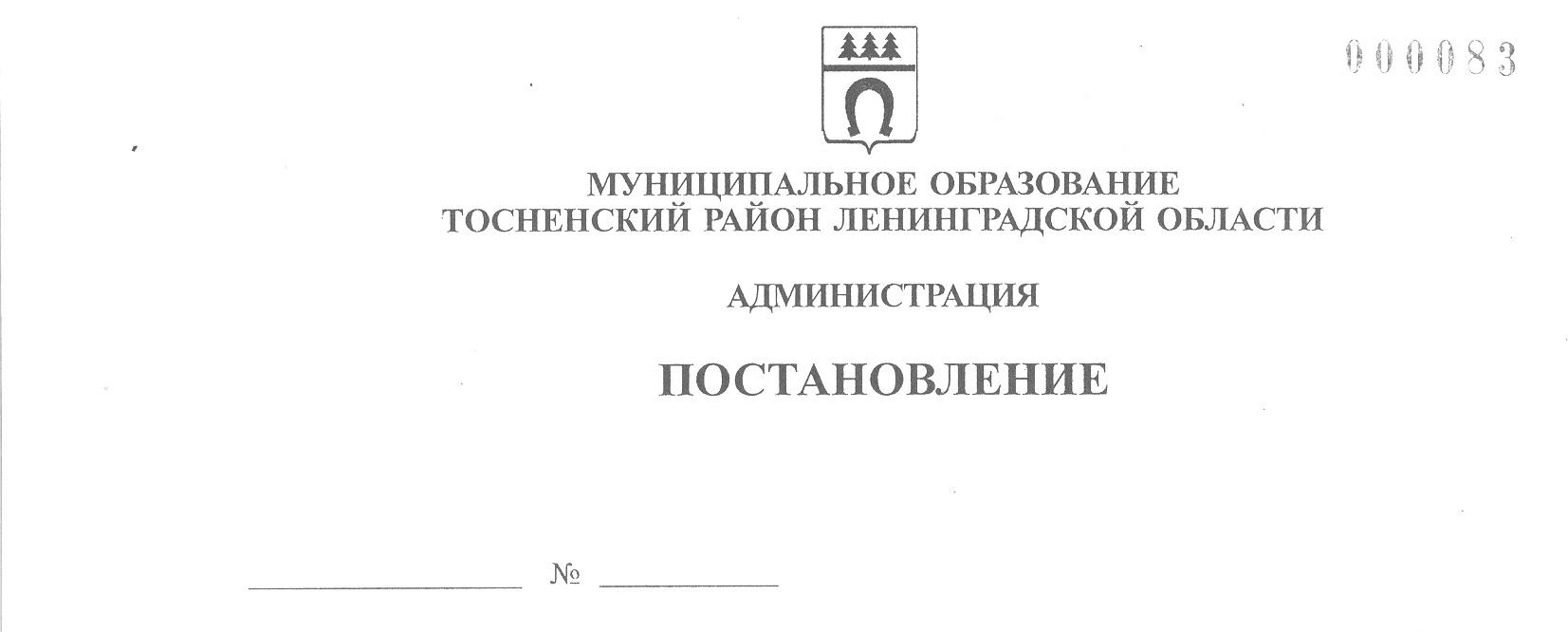 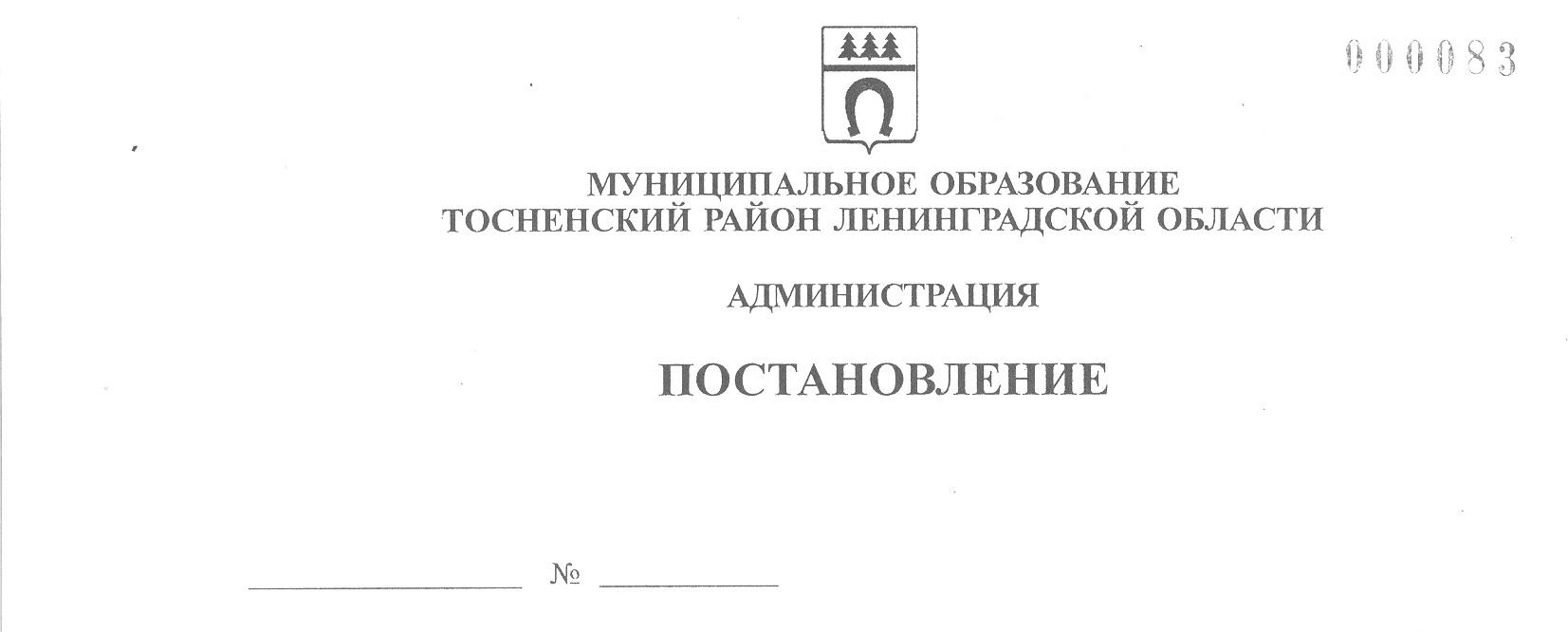 27.01.2021                                     114-паО создании Центра тестирования по выполнению нормативов испытаний (тестов) Всероссийского физкультурно-спортивного комплекса «Готов к труду и обороне» (ГТО) на территории муниципального образования Тосненский район Ленинградской областиВ соответствии с частью 4 статьи 31.2 Федерального закона от 04.12.2007 № 329-ФЗ «О физической культуре и спорте в Российской Федерации»,  пунктом 9 Порядка создания центров тестирования по выполнению нормативов испытаний (тестов) Всероссийского физкультурно-спортивного комплекса «Готов к труду и обороне» (ГТО) и положения о них, утвержденного приказом Минспорта России от 21.12.2015 № 1219, зарегистрировано в Минюсте России 28.04.2016 № 41967, в целях повышения эффективности использования возможностей физической культуры и спорта в укреплении здоровья, гармоничном и всестороннем развитии личности, воспитании патриотизма и обеспечении преемственности в осуществлении физического воспитания населения администрация муниципального образования Тосненский район Ленинградской областиПОСТАНОВЛЯЕТ:1. Создать Центр тестирования по выполнению нормативов испытаний (тестов) Всероссийского физкультурно-спортивного комплекса «Готов к труду и обороне» (ГТО) на территории муниципального образования Тосненский район Ленинградской области (далее – Центр тестирования)  в муниципальном бюджетном учреждении «Спортивный центр Тосненского района» (далее – МБУ «Спортивный центр Тосненского района»).2. МБУ «Спортивный центр Тосненского района»:2.1. Внести соответствующие изменения и дополнения в Устав в соответствии с действующим законодательством.2.2. Внести изменения в структуру и штатное расписание учреждения.2.3. Внести изменения в муниципальное задание на 2021 год и плановый период 2022 и 2023 годов в соответствии с дополнительным видом деятельности.3. МКОУ ДО «Тосненская районная детско-юношеская спортивная школа № 1» исключить из структуры штатного расписания Центр тестирования по выполнению Всероссийского физкультурно-спортивного комплекса «Готов к труду и обороне» (ГТО).  4. Признать утратившим силу распоряжение администрации муниципального образования Тосненский район Ленинградской области от 30.12.2015 № 572-ра «О наделении функциями муниципального оператора и Центра тестирования по выполнению Всероссийского физкультурно-спортивного комплекса «Готов к труду и обороне» (ГТО) муниципальное казенное образовательное учреждение дополнительного образования детей «Тосненская районная ДЮСШ № 1» в муниципальном образовании Тосненский район Ленинградской области».5. Отделу молодежной политики, физической культуры и спорта администрации муниципального образования Тосненский район Ленинградской области направить настоящее постановление в пресс-службу комитета по организационной работе, местному самоуправлению,  межнациональным и межконфессиональным отношениям администрации муниципального образования Тосненский район Ленинградской области для опубликования и  обнародования в порядке, установленном Уставом муниципального образования Тосненский район Ленинградской области.6. Пресс-службе комитета по организационной работе, местному самоуправлению,  межнациональным и межконфессиональным отношениям администрации муниципального образования Тосненский район Ленинградской области опубликовать и обнародовать  настоящее постановление в порядке, установленном Уставом муниципального образования Тосненский район Ленинградской области.7. Контроль за исполнением постановления возложить на заместителя главы администрации муниципального образования Тосненский район Ленинградской области по безопасности Цая И.А.8. Настоящее постановление вступает в силу со дня его официального опубликования.Глава администрации                                                                                      А.Г. КлементьевВиноградова Наталья Алексеевна, 8 (81361) 262998 га